104年度物流計畫聯合成果發表會經濟部商業司多年以來積極推動物流創新與加值服務，促使我國物流業朝科技化、國際化方向發展，期打造臺灣成為亞太區運籌服務中心。為擴散商業司配合政府政策推動物流相關計畫之績效及豐碩成果，擬藉由辦理物流計畫聯合成果發表會，充分整合資源，發揮最大之廣宣綜效。本活動將安排產業趨勢專題演講，並以國際運籌技術與服務、冷鏈物流技術與服務、產業供應鏈整合服務之示範案例，以成果論壇發表及實體展示方式與產業及民眾分享計畫成果。同時，藉由活動廣宣及邀約，提供相關企業參與及交流機會，並透過媒體報導，進行計畫推動與輔導成效之應用擴散。一、會議日期：104年12月9日(星期三) 09:30～16:00二、會議地點：臺大醫院國際會議中心2樓會議廳（臺北市中正區徐州路2號2樓）三、參與對象：產業業者、儲運業者、運輸承攬業者、法人機構及公(協)會等四、主辦單位：經濟部商業司五、執行單位：工業技術研究院六、費用：全程免費七、議程：※主辦單位保留變更本會議內容、講題、時間安排等權利。八、報名方式請填妥報名表，以下列方式報名；洽詢專線：邱小姐03-5919093網路報名：https://gcis.nat.gov.tw/like/Exercise/Detail/792E-mail報名：logistics@itri.org.tw傳真報名：03-5826474 工研院服科中心個資聲明：工業技術研究院(以下簡稱工研院)執行經濟部商業司「低溫物流國際化發展推動計畫」(以下簡稱本計畫)，並辦理「兩岸冷鏈物流技術與服務聯盟」相關活動，依個人資料保護第8條之規定，告知台端下列事項，請台端於填寫報名表前詳閱：1.蒐集目的：辦理本計畫及「兩岸冷鏈物流技術與服務聯盟」等相關事宜。2.個資類別：以下報名表所載之個資。3.利用期間：至本計畫全程結案後1年(106年12月20日)為止。4.利用地區：工研院之辦事處所。5.利用者：工研院。6.利用方式：以網際網路、電子郵件、書面、傳真及其他合法方式。7.您得以書面主張下列權利： （1）查詢或請求閱覽。（2）請求製給複製本。（3）請求補充或更正。（4）請求停止蒐集、處理或利用。（5）請求刪除。104年度物流計畫聯合成果發表會 報名表注意事項：請於2015年12月07日(星期一)前完成報名。若遇不可預期之突發因素，主辦/執行單位保留活動相關之更改權利。九、地圖及交通資訊：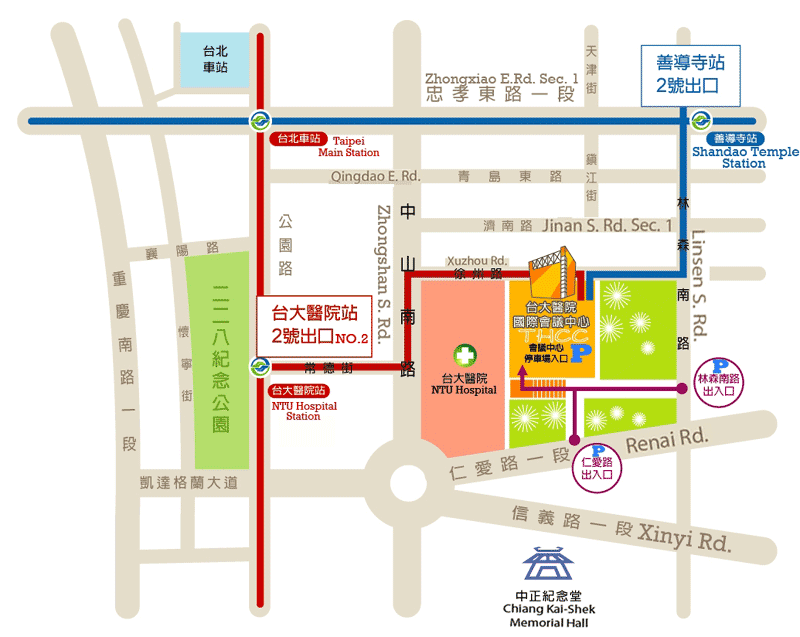 臺大醫院國際會議中心時間議程議程議程議程展示09:30-10:00報到資料領取資料領取資料領取計畫介紹、合作驗證廠商成果展示10:00-10:10開幕儀式經濟部商業司 江司長文若、產業代表、專題講師等貴賓經濟部商業司 江司長文若、產業代表、專題講師等貴賓經濟部商業司 江司長文若、產業代表、專題講師等貴賓計畫介紹、合作驗證廠商成果展示10:10-10:15主席致詞經濟部商業司 江司長文若經濟部商業司 江司長文若經濟部商業司 江司長文若計畫介紹、合作驗證廠商成果展示10:15-10:25產業代表致詞產業代表產業代表產業代表計畫介紹、合作驗證廠商成果展示10:25-10:55專題演講一締盟集團 石鴻斌總經理「看見臺灣的希望（掌握跨境流通銷售商機）」締盟集團 石鴻斌總經理「看見臺灣的希望（掌握跨境流通銷售商機）」締盟集團 石鴻斌總經理「看見臺灣的希望（掌握跨境流通銷售商機）」計畫介紹、合作驗證廠商成果展示10:55-11:20茶敘時間中場休息/恭請長官參觀合作驗證廠商成果展示攤位中場休息/恭請長官參觀合作驗證廠商成果展示攤位中場休息/恭請長官參觀合作驗證廠商成果展示攤位計畫介紹、合作驗證廠商成果展示11:20-11:50專題演講二臺灣清真產業品質保證推廣協會 馬超彥副理事長「全球清真物流發展趨勢與臺灣利基」臺灣清真產業品質保證推廣協會 馬超彥副理事長「全球清真物流發展趨勢與臺灣利基」臺灣清真產業品質保證推廣協會 馬超彥副理事長「全球清真物流發展趨勢與臺灣利基」計畫介紹、合作驗證廠商成果展示11:50-13:30合作驗證廠商成果展示及午餐合作驗證廠商成果展示及午餐合作驗證廠商成果展示及午餐合作驗證廠商成果展示及午餐計畫介紹、合作驗證廠商成果展示分場論壇分場論壇分場論壇分場論壇分場論壇計畫介紹、合作驗證廠商成果展示13:30-14:30分場A國際運籌技術與服務分場A國際運籌技術與服務分場B冷鏈物流技術與服務分場C產業供應鏈整合服務計畫介紹、合作驗證廠商成果展示13:30-14:30A1-1國際物流運籌資訊整合相關系統發展與應用(工研院服科中心)A1-2臺灣商品進入福建市場的物流與流通方案(政陽汽車貨櫃貨運股份有限公司)A1-1國際物流運籌資訊整合相關系統發展與應用(工研院服科中心)A1-2臺灣商品進入福建市場的物流與流通方案(政陽汽車貨櫃貨運股份有限公司)B1-1冷鏈物流技術整合與應用發展(工研院服科中心)B1-2離鏈時間對於食品安全之影響(國立高雄第一科技大學)C1-1供應鏈重整之物流推動(工研院服科中心)C1-2中小型電商多通路銷售之訂單與庫存統合推動(立富康有限公司)計畫介紹、合作驗證廠商成果展示14:30-14:50中場休息中場休息中場休息茶敘時間計畫介紹、合作驗證廠商成果展示14:50-15:50A2-1桃園FTZ委外加工客製化物流服務模式(裕隆行國際運流股份有限公司)A2-2自由貿易港區前店後廠之國際貿易行銷新模式(永塑集團)A2-1桃園FTZ委外加工客製化物流服務模式(裕隆行國際運流股份有限公司)A2-2自由貿易港區前店後廠之國際貿易行銷新模式(永塑集團)B2-1香蕉國際冷鏈運籌模式推動(臺灣農特產品整合行銷推廣協會)B2-2城市場域之冷鏈機車快遞服務模式(慕渴股份有限公司)C2-1供應商共用「多點庫存整合與物流服務系統」發展(締盟集團)C2-2供應商大陸跨境流通模式與物流服務推動(晉証國際物流有限公司)計畫介紹、合作驗證廠商成果展示15:50散會散會散會散會計畫介紹、合作驗證廠商成果展示姓名性別公司部門職稱手機電話E-mail下午論壇場次(請擇一)□A國際運籌技術與服務□B冷鏈物流技術與服務□C產業供應鏈整合服務□A國際運籌技術與服務□B冷鏈物流技術與服務□C產業供應鏈整合服務中午便當□葷食□素食捷運淡水北投線(紅線)：臺大醫院站2號出口板南線(藍線)：善導寺站2號出口公車捷運善導寺站：0南 / 15 / 22 / 202 / 212 / 212 直達車/ 220 / 232 / 232 副 / 257 / 262 / 265 / 299 / 605 / 671成功中學站(濟南路林森南路口)：265 / 297 / 671開南商工站(近徐州路口)：0南 / 15 / 22 / 208 / 295 / 297 / 671臺大醫院站：22 / 15 / 615 / 227 / 648 / 648綠 / 中山幹線 / 208 / 208直達車 / 37 / 坪林-臺北 / 烏來-臺北仁愛林森路口站（林森南路口）：295 / 297 / 15 / 22 / 671仁愛林森路口站（仁愛路口）：245 / 261 / 37 / 249 / 270 / 263 / 621 / 651 / 630